Любимых бабушек и мам с весной мы поздравляем!Желаем счастья и добра, наш праздник начинаем!
Детки всех групп корпуса 1 с большим воодушевлением готовили праздничные концерты: учили песни, стихи и танцы; с воспитателями делали подарки своими руками.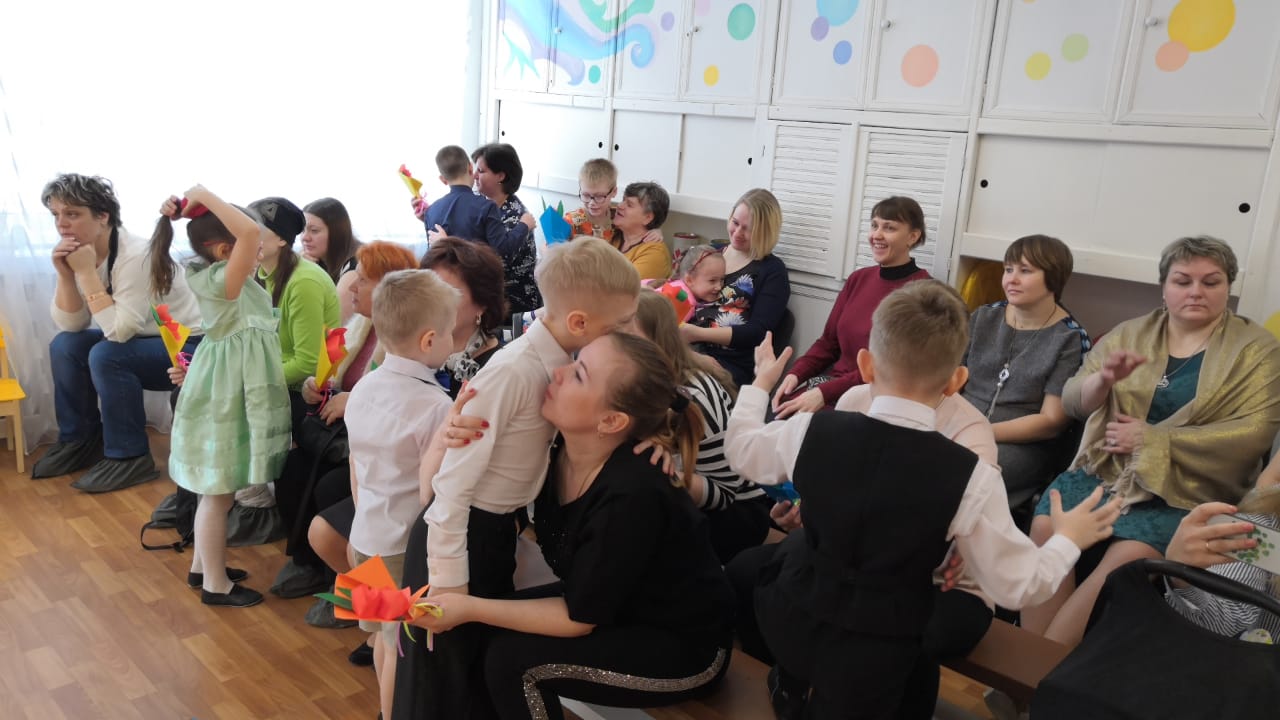 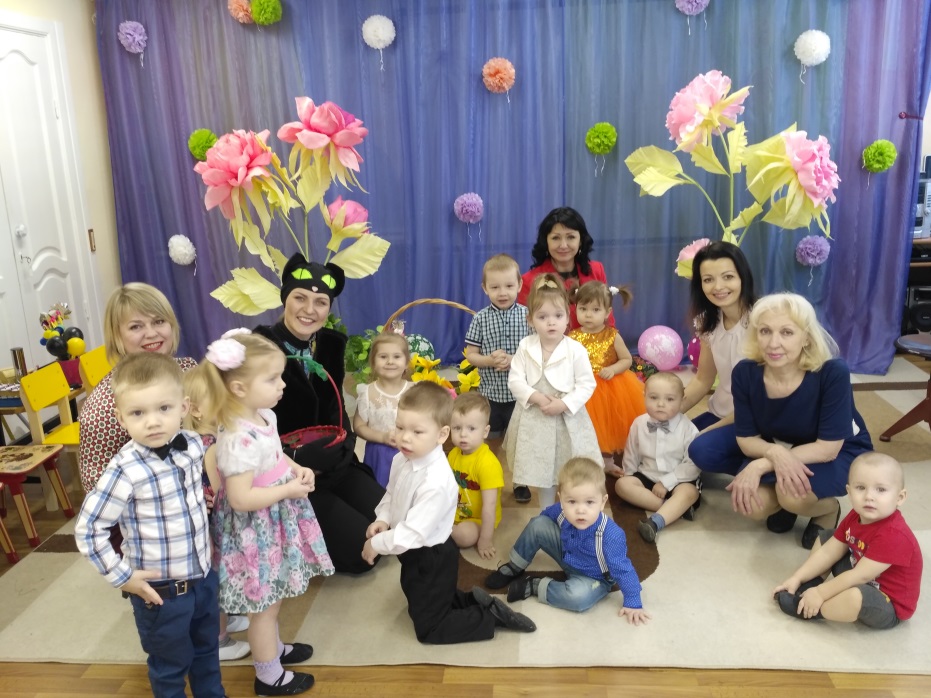 На концертах в каждой группе было много сюрпризов, премьер.Воспитанники группы "Теремок" удивили своих мамочек инструментальным ансамблем. В их исполнении прозвучал "Вальс" П. Чайковского. А в группе "Радуга" детки научили своих гостей танцевать весёлый танец "Покажи ладошки". 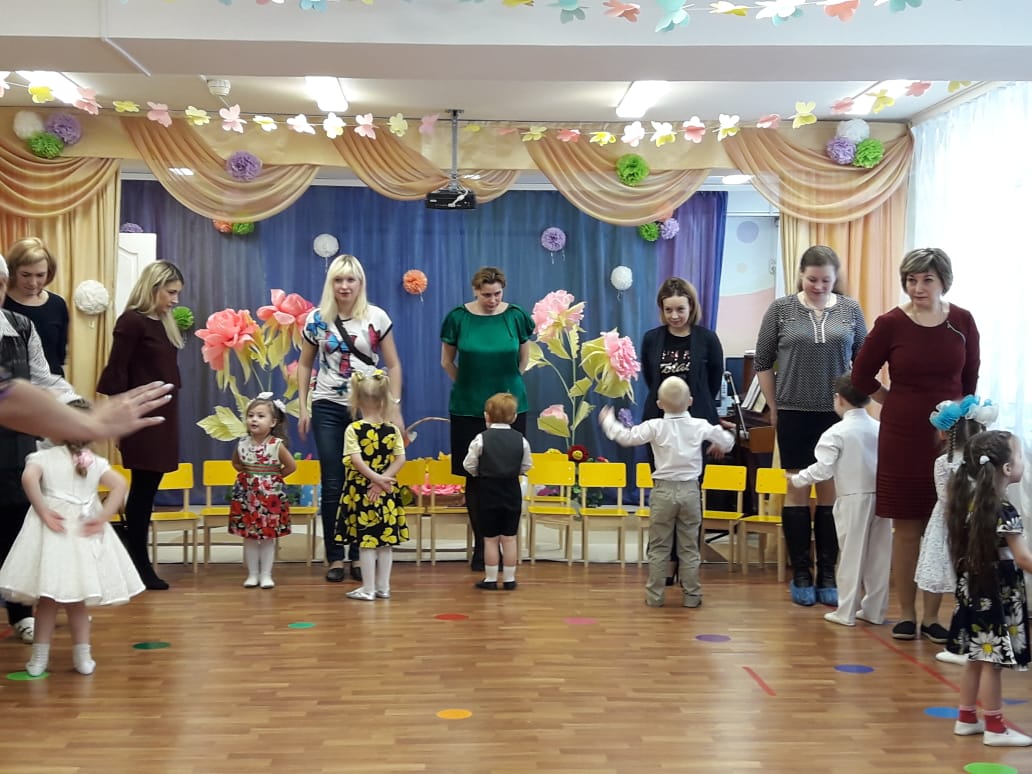 "Умники и умницы" удивили театрализацией сказки "Лучше мамы никого на свете нет!".  Главные роли блестяще сыграли София Ведутова и Денис Дюрягин. 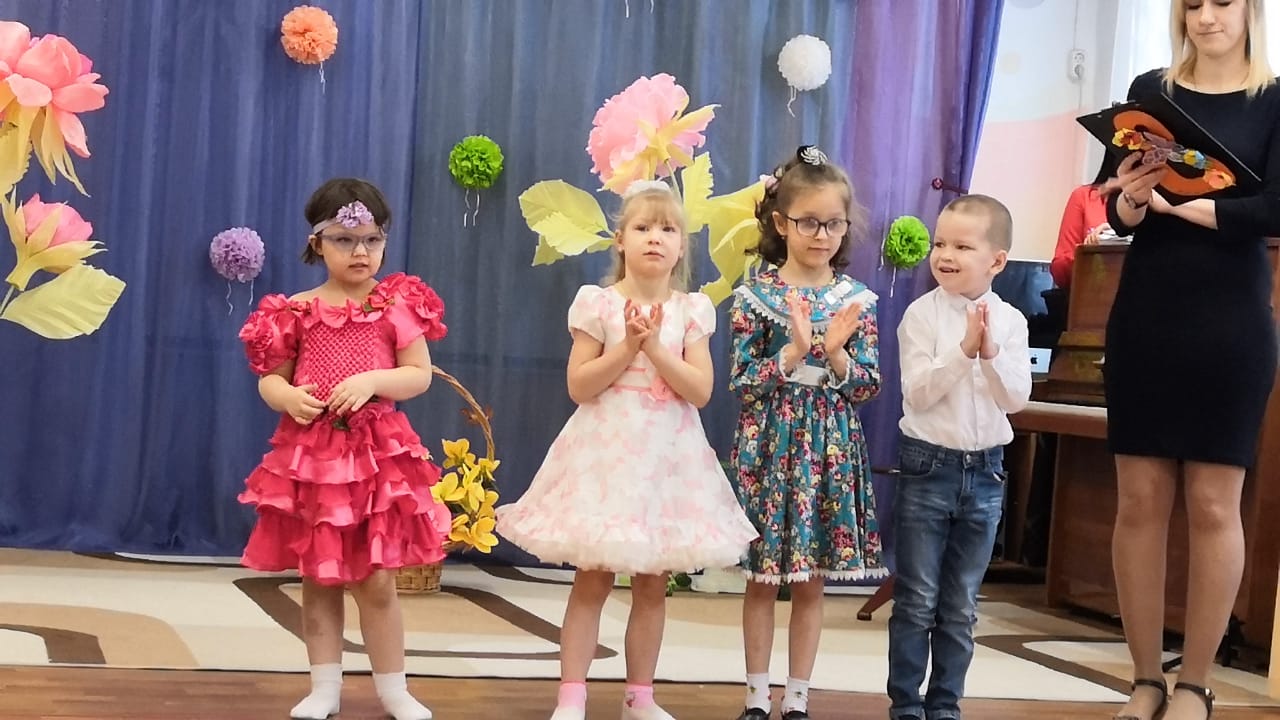 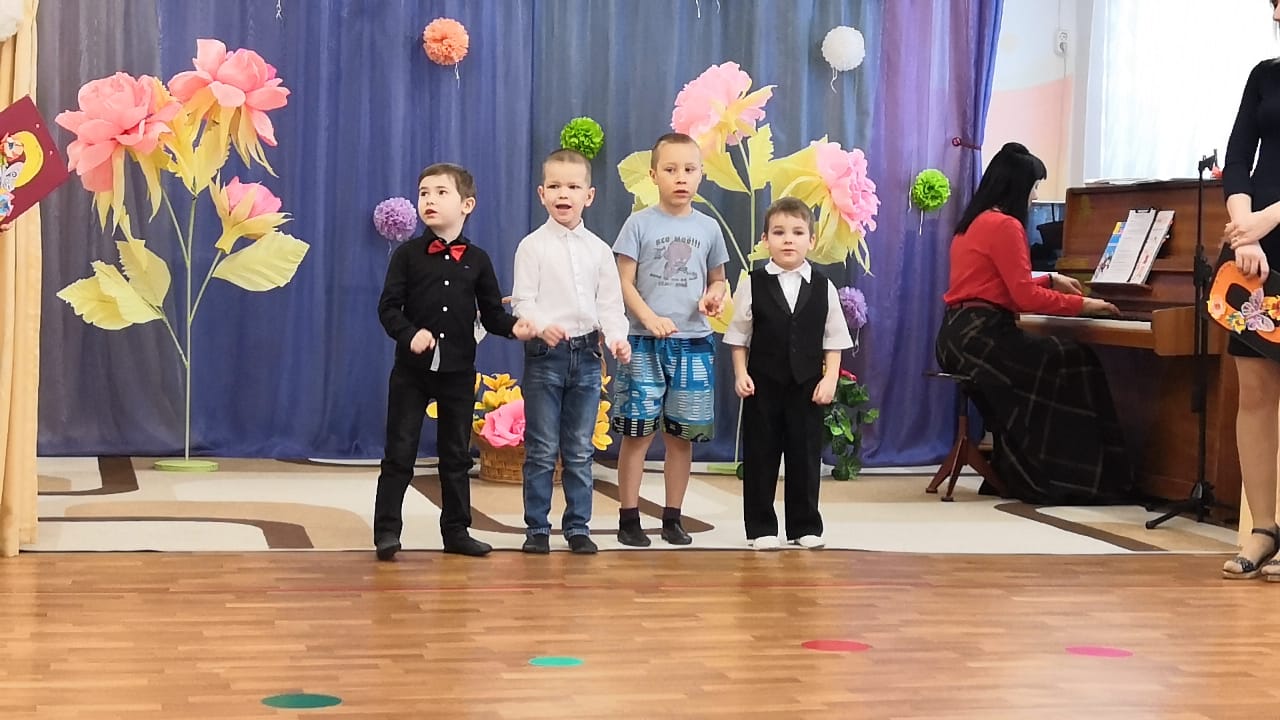 А будущие выпускники из "Абвгдей-ки "собрали для бабушек и мам настоящий Помогатор! 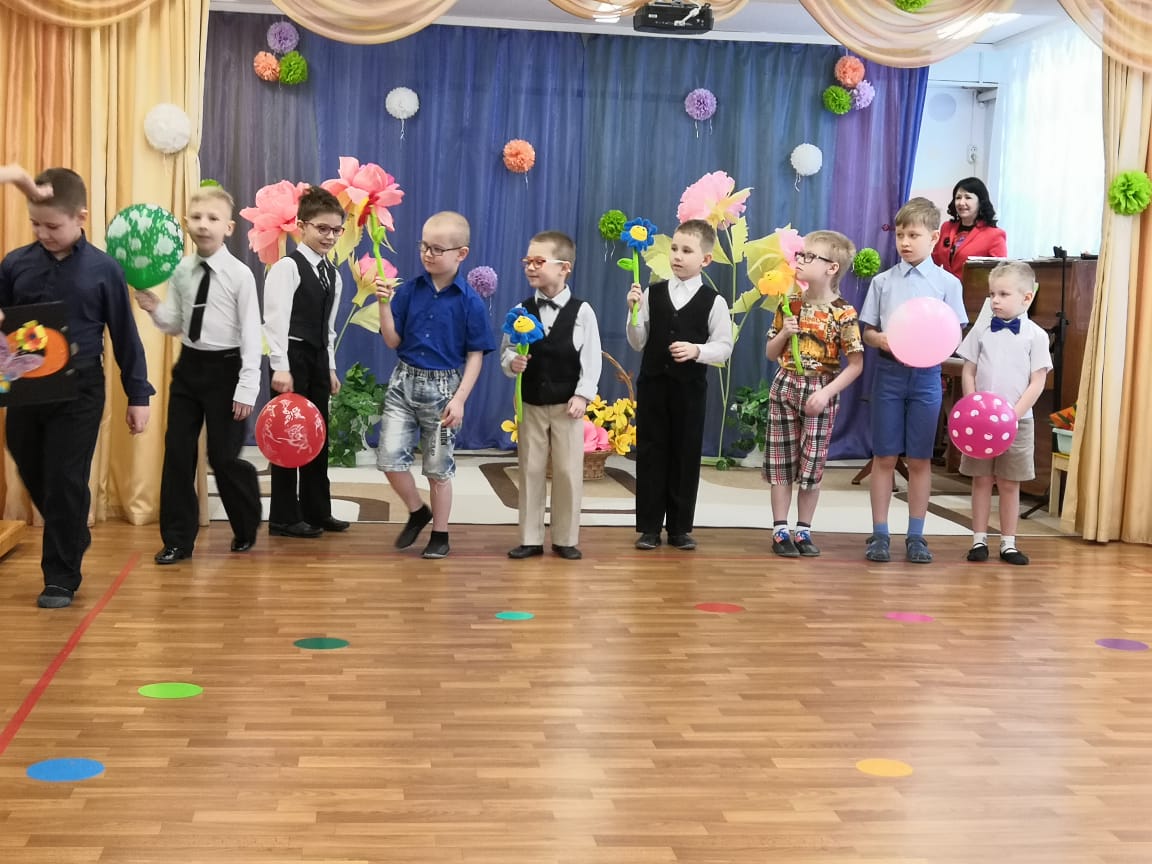 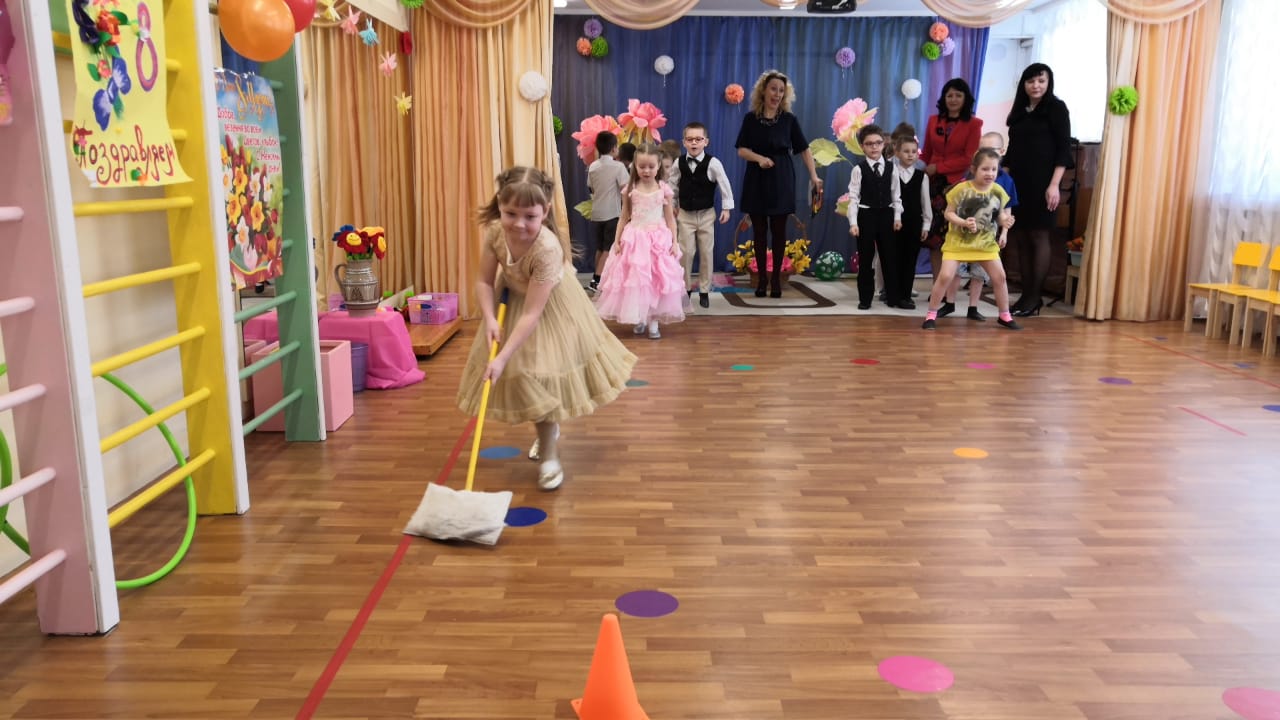 После таких замечательных концертов у всех: и больших и маленьких, было весенне - солнечное настроение!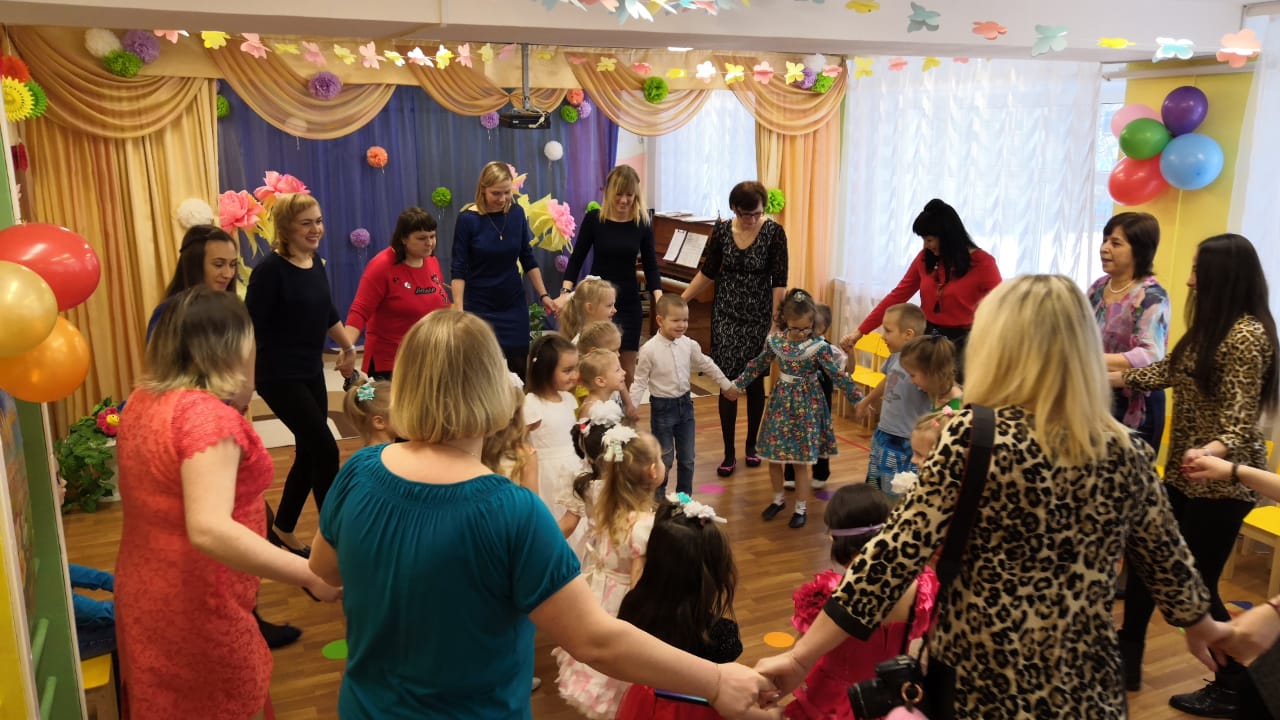 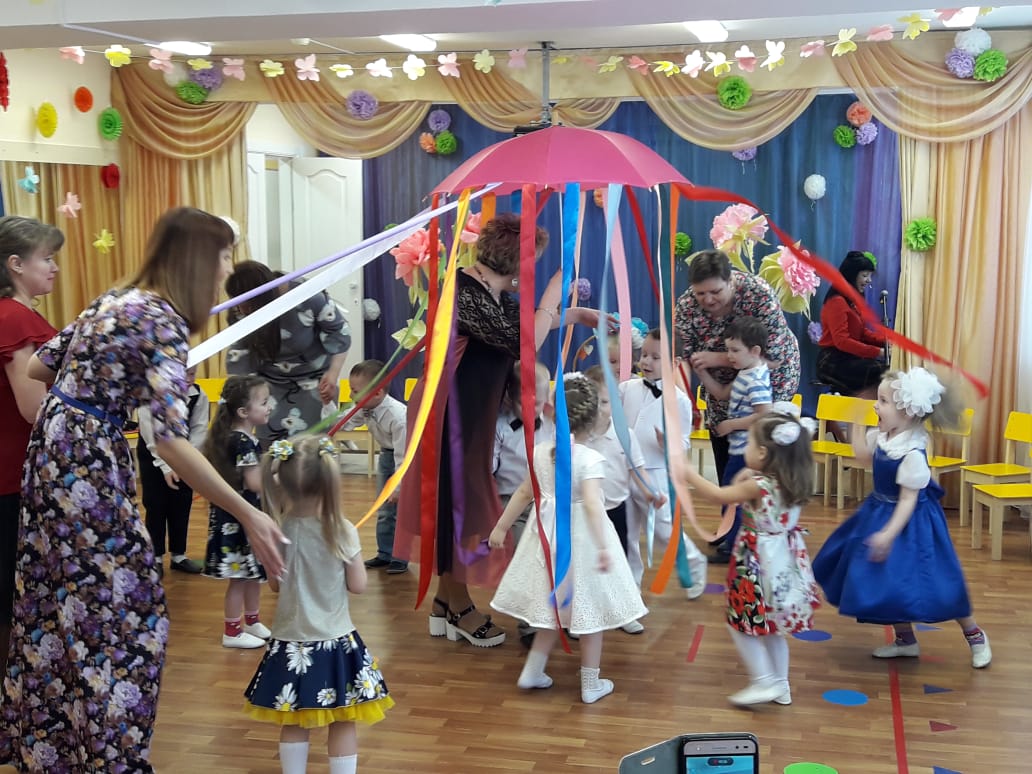 